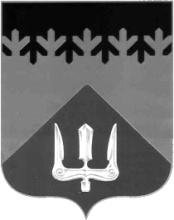 СОВЕТ ДЕПУТАТОВВОЛХОВСКОГО МУНИЦИПАЛЬНОГО РАЙОНА ЛЕНИНГРАДСКОЙ ОБЛАСТИРЕШЕНИЕот 20 августа 2020 года                                                                                       № 49 О награждении Знаком отличияВолховского района «За вклад вразвитие Волховского района»Рассмотрев ходатайство, председателя Общественной организации ветеранов (пенсионеров) войны и труда Волховского муниципального района Ленинградской области З.И.Агапитовой, о награждении Знаком отличия Волховского района «За вклад в развитие Волховского района»:– РЯЗАНОВУ ТАТЬЯНУ ЕВГЕНЬЕВНУ, пенсионера, за многолетний добросовестный труд, значительный вклад в развитие систему местного самоуправления, активную жизненную позициюна основании Положения о Знаке отличия Волховского района «За вклад в развитие Волховского района», утвержденного решением Совета депутатов Волховского муниципального района Ленинградской области от 19.03.2015 № 25 (с изменениями), Совет депутатов Волховского муниципального района Ленинградской областирешил:Наградить Знаком отличия Волховского района «За вклад в развитие Волховского района»:РЯЗАНОВУ ТАТЬЯНУ ЕВГЕНЬЕВНУ. 2. Настоящее решение вступает в силу со дня его принятия и подлежит официальному опубликованию в газете «Волховские огни».Глава Волховского муниципального районаЛенинградской области                                                                         Кафорин С.А.